ПРИЛОЖЕНИЕ № 1СХЕМАразмещения торговых мест на разовой ярмарке«Секреты мастеров»-2024 на территории сквера на площади Горького, с 18.07.2024 по 31.08.2024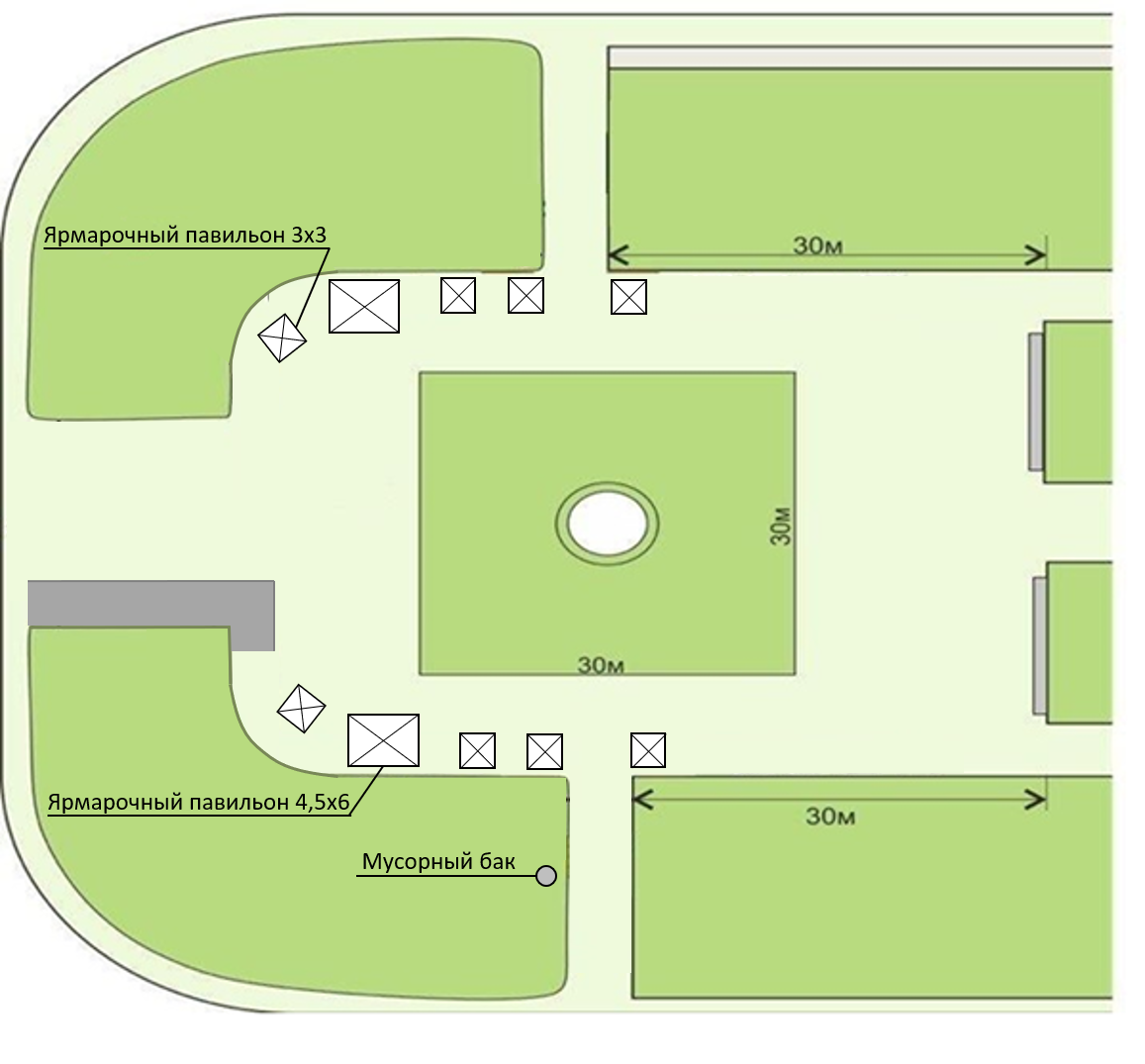 